AgendaFACULTY CHAIRS & DIRECTORS COUNCILhttps://committees.kccd.edu/bc/committee/fcdcApril 12, 20198:30 am – 10:30 amMS 3-4Facilitators:  Liz RozellWelcome (Rozell)									5 minSEM Assessment (Rice)								15 minBAC Report (Thorson/McNellis)							15 minDual Enrollment (McCraw)								15 minPriority Chart for Communication (McNellis)					10 minInmate Education Pathway (NcNellis)						15 minPriority Registration Dates (Bolton)							15 minSCFF Presentation (Strobel)								30 minUpcoming Meetings/Events:	FCDC	04/26/19	8:30-10:30	MS 3-4 	FCDC  05/03/19	8:30-10:30	MS 3-4 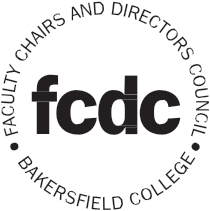 